PILATES BOOKING FORMSUMMER HOLIDAY- 2018 IMPORTANT INFORMATION – *Please read!*Classes need to be booked and paid for in advance. Please return this booking form with your full payment to confirm your place. Places are given on a first come first serves basis. We will contact you and make a refund if a class is found to be oversubscribed or not viable to run.  Please note that if you can’t attend a class we will not reimburse or carry the fee over to the following term. Name: Tel:   . . . . DateTimeTeacherInitial£1.2.3.4.5.SPECIAL OFFER!Book 6 or more Pilates classes for only £8 each!SPECIAL OFFER!Book 6 or more Pilates classes for only £8 each!SPECIAL OFFER!Book 6 or more Pilates classes for only £8 each!SPECIAL OFFER!Book 6 or more Pilates classes for only £8 each!6.7.8.9.10.11.12.13.14.TotalForms of Payment: Please tick the method you’re usingBacs Bank Transfer 
*Preferred form of payment*Co-op Bank Account Sort Code: 08-92-50Account Number: 70770153 Ref - Your Name (This booking form still needs to be submitted)Cash: 
Please provide the correct amount in an envelope with this completed form Cheque: 
Please provide the cheque in an envelope with this completed form Please make payable to ‘The Body Junction’ Paypal:Sorry, paying through the website isn’t available for summer classes. This option is only available during term time at the moment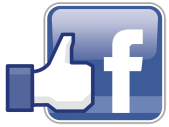 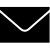 We look forward to seeing you in class soon.The Body Junction 3 Sutherland Avenue Bexhill TN39 3LTwww.bodyjunction.co.uk01424 215300 